<Patient 1dateOfBirth>1934-05-15</dateOfBirth>Medical ConditionsAlzheimer’s DiseaseHypercholesterolaemiaAtrial FibrillationCurrent MedicationsLipitor – atorvastatin 10mg once dailyCoreg – Carvedilol  6.25mg twice dailyCoumadin – Warfarin 1mg   once daily  (lower dose prescribed as a result of pharmacogenomic data described below -   this was done on a previous consultation and was made available to the physician because of available data presented to the physician as a result of the ontologyDiagnosis of Alzheimers Disease now madePatient to be started on DonepezilPharmacogenomic Data relevant to patient for Personalized PrescribingVitamin K epoxide reductase (VKOR) Variant-   (Present in this patient)““Certain single nucleotide polymorphisms in the VKORC1 gene (especially the -1639G).A allele) have been associated with lower dose requirements for warfarin.  About 55% of the variability in warfarin dose could be explained by the combination of VKORC 1 and CYP2C9 genotypes, age, height, body weight, interacting drugs, and indication for warfarin therapy in Caucasian patients. Similar observations have been reported in Asian patients.”Hereditary or acquired deficiencies of protein C or its cofactor, protein S,(Not present in this patient) has been associated with tissue necrosis following warfarin administration. “Not all patients with these conditions develop necrosis, and tissue necrosis occurs in patients without these deficiencies. Inherited resistance to activated protein C has been described in many patients with venous thrombosis-embolic disorders but has not yet been evaluated as a risk factor for tissue necrosis. The risk associated with these conditions, both for recurrent thrombosis and for adverse reactions, is difficult to evaluate since it does not appear to be the same for everyone. Decisions about testing and therapy must be made on an individual basis.”Genomic Data/Biomarker  and Relevant Associationshttp://www.alz.org/icad/documents/abstracts/abstracts_biomarkers_ICAD09.pdfBiomarker Based Diagnosis Of Very Mild Alzheimer’s Disease: A Multicenter StudyConclusion 1: A combination of hippocampus volume and episodic memory performance shows a robust and clinically significant diagnostic accuracy of AD at a very early stage.Comparing predictors of conversion: Data from the Alzheimer’s Disease Neuroimaging InitiativeConclusions 2:Low baseline FDG-ROI measurements in MCI subjects reliably predict both conversion to AD and cognitive decline over a 2 year period. Hippocampal volume, ApoE4 status, and CSF biomarkers also appear to play important predictive roles. The addition of more longitudinal data will help elucidate the independent and additive contributions of these baseline measurements to the prediction of disease progression. Hippocampal glucose metabolism predicts cognitive decline and correlates to disease progression in the ADNI populationConclusions 3: These results demonstrate in a broad population the feasibility of achieving highly specific diagnostic accuracies by incorporating HIP rCMGlc, and provide insight to the continuum of decline through which normalcy advances to late stage dementia. Drug Interactions and MetabolismCytochrome P 450 Subtype      Subtype indicated describes the specific isoenzymes of the P450 System responsible for the metabolism of the specific drugs patient has in their profile – this data can be found in Facts and Comparisons, Micromedex, The Drug Information Handbook, and is available to prescribers – It will likely be most accurate from these sources, which are at a fee.(graphs indicate data we need to figure out how to obtain from genetic profiling and Pharm GKB) and provide to the prescriber!)2C8CARVEDILOL - major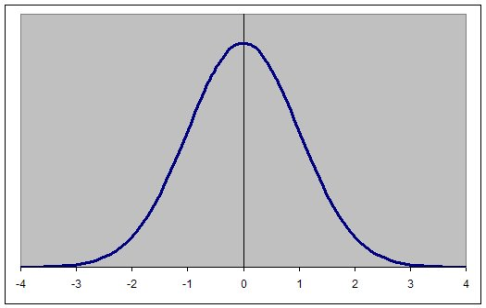 2C9WARFARINCARVEDILOL - major2D6  CARVEDILOL – unclassified substrateDONEPEZIL substrate3A4   -   ATORVASTATIN   major substrate DONEPEZIL substrateSt John’s Wart May decrease Donepezil LevelsUse INR to adjust warfarin Use CK blood results below to monitor for Rhabdomyolysis secondary to atorvastatinCheck Liver Function tests to monitor for Hepatotoxicity secondary to WarfarinClinical biochemistryThis Fake Patient’s Values are in the Far Right ColumnElectrolytes and MetabolytessLiver function testsOther enzymes and proteinsOther ions and trace metalsLipidsTumour markersHormonesHaematologyRed blood cellsWhite blood cellsCoagulationImmunologyTestRangeCommentsSodium (Na)130 - 145 mmol/L 138Potassium (K)3.5 - 5.0 mmol/L3.9Urea2.6 - 6.8 mmol/L6Creatinine50 - 110 μmol/L80Glucose (fasting)4.2 - 6.1 mmol/L6Total Protein60 - 80 g/L77Albumin30 - 50 g/L40Total Bilirubin2 - 14 μmol/L14Direct Bilirubin0 - 4 μmol/L3Alanine transaminase (ALT)8 - 40 U/L47Alkaline phosphatase (ALP)40 - 130 U/L100Gamma glutamyl transferase< 50 U/L44Creatine kinase (CK)22 - 198 U/L88Aspartate transaminase (AST)8 - 35 U/L33Lactate dehydrogenase (LDH)85 - 285 U/L140Amylase25 - 125 U/L100C-reactive protein (CRP)<8 mg/L15Ionised calcium (Ca)1.15 - 1.29 mmol/L1.00    Total calcium (Ca)2.05 - 2.55 mmol/L2.44Copper (Cu)11 - 26 μmol/LZinc (Zn)10 - 17 μmol/LTriglycerides0.4 - 2.0 mmol/L2.7Total cholesterol3.0 - 5.5 mmol/L7HDL cholesterol (male)0.7 - 1.9 mmol/L2(female)0.9 - 2.4 mmol/LLDL cholesterol2.4 - 4.0 mmol/l5Alpha-fetoprotein (AFP)1-15 kIU/LCA-125<65 kU/LProstate specific antigen (total PSA)<2.0 μg/L3  Thyroid stimulating hormone (TSH)0.5 - 4.7 mIU/L4Free thyroxine (FT4)9.0 - 24 pmol/L20Free triiodothyronine (FT3)2.5 - 5.3 pmol/L5Adrenocorticotropic hormone (ACTH)1.3 - 15 pmol/L7Cortisol (0830 h)250 - 850 nmol/L400Cortisol (1630 h)110 - 390 nmol/LProlactin (male)<450 mIU/L(female)<580 mIU/LTestosterone (male)8 - 38 nmol/L(male prepuberty)0.1 - 0.5 nmol/L(female)0.3 - 2.5 nmol/LHaemoglobin (Hb) (male)130 - 180 g/L140(female)115 - 160 g/LSex difference negligible until adulthood.Haematocrit (Hct) (male)0.38 - 0.52(female)0.35 - 0.47Mean cell volume (MCV)80 - 98 fL85Mean cell haemoglobin (MCH)26 - 34 pg30Red cell count (male)4.5 - 6.5 x1012/L6(female)3.8 - 5.8 x1012/LReticulocytes10 - 100 x109/L40Erythrocyte
sedimentation rate (ESR)9Total white blood cells4.0 - 11.0 x109/L7Neutrophil granulocytes2.0 - 7.5 x109/L5Lymphocytes1.0 - 4.0 x109/L3Monocytes0.0 - 0.8 x109/L0.5Eosinophil granulocytes0.0 - 0.5 x109/L0.4Basophil granulocytes0.0 - 0.2 x109/L0.1Prothrombin time (PT)7 - 10 s30INR0.8 - 1.22.5Activated partial thromboplastin time (APTT)29 - 41 sThrombin clotting time (TCT)11 - 18 sFibrinogen1.8 - 4.0 g/L3Bleeding time2 - 8 minutes6Antinuclear antibodies (ANA)Not IndicatedExtractable nuclear antigen (ENA)Not Indicated